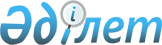 О внесении изменения в постановление акимата от 31 марта 2011 года N 627 "О проведении очередного призыва граждан на срочную воинскую службу в апреле-июне и октябре-декабре 2011 года на территории города Курчатова"
					
			Утративший силу
			
			
		
					Постановление акимата города Курчатова Восточно-Казахстанской области от 29 сентября 2011 года N 806. Зарегистрировано в Управлении юстиции города Курчатова Департамента юстиции Восточно-Казахстанской области 03 ноября 2011 года за N 5-3-109. Утратило силу постановлением акимата города Курчатова Восточно-Казахстанской области от 30 марта 2012 года N 1002

      Сноска. Утратило силу постановлением акимата города Курчатова Восточно-Казахстанской области от 30.03.2012 N 1002 (вводится в действие по истечении десяти календарных дней после дня его первого официального опубликования).

      

      В соответствии с пунктом 3 статьи 19 Закона Республики Казахстан от 08 июля 2005 года «О воинской обязанности и воинской службе», подпунктом 8) пункта 1 статьи 31 Закона Республики Казахстан  от 23 января 2001 года «О местном государственном управлении и самоуправлении в Республике Казахстан», Указом Президента Республики Казахстан от 03 марта 2011 года № 1163 «Об увольнении в запас военнослужащих срочной воинской службы, выслуживших установленный срок воинской службы, и очередном призыве граждан Республики Казахстан на срочную воинскую службу в апреле-июне и октябре-декабре 2011 года», постановлением Правительства Республики Казахстан от 11 марта 2011 года № 250 «О реализации Указа Президента Республики Казахстан от 03 марта 2011 года  № 1163 «Об увольнении в запас военнослужащих срочной воинской службы, выслуживших установленный срок воинской службы, и очередном призыве граждан Республики Казахстан на срочную воинскую службу в апреле-июне и октябре-декабре 2011 года» акимат города Курчатова ПОСТАНОВИЛ:



      1. Внести в постановление акимата от 31 марта 2011 года № 627 «О проведении очередного призыва граждан на срочную воинскую службу в апреле-июне и октябре-декабре 2011 года на территории города Курчатова» (зарегистрировано в Реестре государственной регистрации нормативных правовых актов за № 5-3-104, опубликовано в газете «7 дней» от 28 апреля 2011 года № 17 (819) следующее изменение:



      приложение 1 изложить в новой редакции согласно приложению к настоящему постановлению.



      2. Контроль за исполнением настоящего постановления возложить на заместителя акима города Курчатова Старенкову Е.В.



      3. Настоящее постановление вводится в действие по истечении десяти календарных дней после дня его первого официального опубликования.

      

      

      Аким города Курчатова                               А. ГЕНРИХ      СОГЛАСОВАНО:

      

      Главный врач коммунального

      государственного казенного

      предприятия «Городская больница

      города Курчатова»                                  А. СУЛТАНОВ

      Приложение к постановлению

      акимата города Курчатова

      от 29 сентября 2011 года

      № 806 

      Состав

      призывной комиссии для проведения призыва на срочную воинскую службу граждан мужского пола в возрасте от восемнадцати до двадцати семи лет, не имеющих права на отсрочку или освобождение от призыва, а также граждан, отчисленных из учебных заведений, не достигших двадцати семи лет и не выслуживших установленные сроки воинской службы по призыву
					© 2012. РГП на ПХВ «Институт законодательства и правовой информации Республики Казахстан» Министерства юстиции Республики Казахстан
				Председатель комиссии:Рахимов Наиль Амирович - начальник отдела по делам обороны города Курчатова (по согласованию)Заместитель председателя:Старенкова Елена Васильевна - заместитель акима города КурчатоваЧлены комиссии:Ташимбетов Жусип Мейрбекович - заместитель начальника отдела полиции города Курчатова (по согласованию)

Байзакова Гульнара Сериковна -  врач-терапевт коммунального государственного казенного предприятия «Городская больница города Курчатова» (по согласованию)Секретарь комиссии:Маралова Карлыгаш Амангельдиновна -  медицинская сестра коммунального государственного казенного предприятия «Городская больница города Курчатова» (по согласованию)